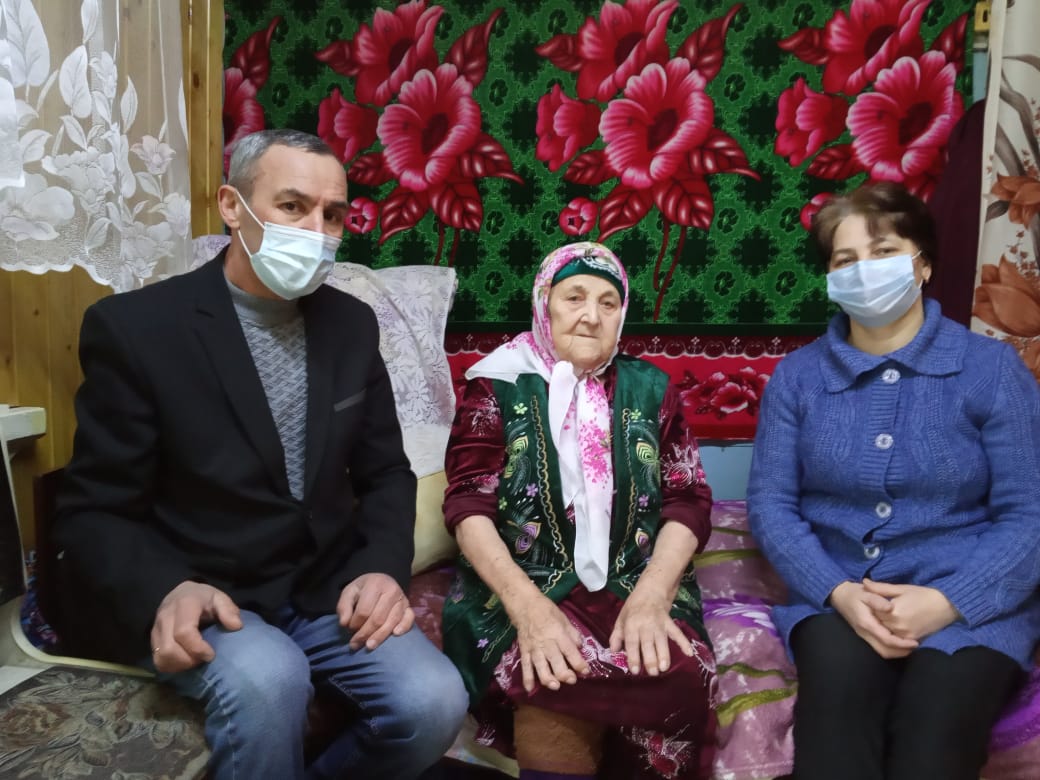 Алиәкбәрова Факия Вәлиәхмәт кызы 1925 елның 1 июлендә Иске Ишле авылында туган. Ире Алиакберов Фахртдин Бөек Ватан сугышында катнашкан. 1980 елда үлгән. Алар 1952 елда кавышып 9 бала-5 малай 4 кыз тәрбияләп үстерәләр. Факия апаның 40 елдан артык хезмәт стажы: ул “Ялкын” колхозында төрле эшләрдэ эшлэгән. 1943 елда 3 ай снайперлар әзерли торган курсларда булган. Балалары  эшче профессияләр үзләштереп төрле өлкәләрдә эшлиләр. Факия апа авылда бер баласы белән авылда  яши.Алиакберова Факия Валиахметовна родилась 1 июля 1925 года в деревне Старые Ишли. Муж Фахртдин участвовал в Великой Отечественной войне. Умер в 1980 году. Они поженились в 1952 году и воспитали 9 детей -5 сыновей и 4 дочерей. У Алиакберовой Факии более 40 лет стажа: она работала в колхозе на разных работах. В 1943 году она была на снайперских курсах. Её дети обучились рабочим профессиям и работают в различных областях. В настоящее время она проживает с сыном в деревне.